Муниципальное бюджетное дошкольное образовательное учреждение Детский сад №89 «Дельфиненок» общеобразовательного видаКонспект открытого занятия в старшей группе«Путешествие в Африку»Подготовила и провелаСотникова Е.С.Обухово 2014гТема: «Путешествие в Африку»Цели: учить измерять объем жидких тел с помощью условной мерки;Раскрыть значение  порядковых числительных  и закрепить навыки порядкового счета в пределах 10;Развивать умения ориентироваться в пространстве;Развивать мелкую моторику рук, память, мышление;Воспитывать желание помочь другим, взаимопомощь, умение работать группой.Материал:демонстрационный:Фланелеграф;Силуэты животных;Вода в двух емкостях;Условная мерка – стакан;Карточка с кругами.Раздаточный:Квадраты двух цветов;Карточки с кругами;Листы-лабиринты;Простые карандаши;Игра «Танграм».Ход занятия:	Ребята, к нам в гости пришел Доктор Айболит. Он просит нас помочь ему. Послушайте его историю.Доктор Айболит собрался в Африку, лечить больных животных и для этого заготовил 2 кувшина.В первом кувшине – микстура  от кашля, которую можно пить.Во втором кувшине – лекарство для компрессов, его пить нельзя. Но вот беда, кувшины перепутали, и теперь Доктор Айболит не знает, где какое лекарство. Он помнит одно: микстуры от кашля было меньше, чем лекарства для компрессов.Ребята, надо помочь Доктору Айболиту разобраться в кувшинах. Посмотрите, вот эти кувшины с лекарством. (На столе стоят два кувшина разные по объему).Ребята, как же нам узнать, в каком кувшине больше жидкости, а в каком меньше? (Ответы детей)Ребята, так как кувшины не прозрачные и разные по объему, то сравнить жидкости на глаз мы не можем.А давайте попробуем заглянуть в горлышко кувшинов, может тогда мы увидим, где лекарства больше, а где меньше? (Пригласить ребенка)Нет, ничего не увидели, так как горлышко у кувшинов узкое.Так что же делать? Как узнать, где какое лекарство. В каком кувшине больше жидкости, в каком меньше?(Ответы детей.Если дети затрудняются ответить, подвести их к правильному ответу)Ребята, мы измерим жидкости условной меркой, а потом сравним результаты измерения. Давайте условной меркой возьмем стаканчик, им очень удобно мерить жидкость.Я буду мерить содержимое кувшинов, а вы будете откладывать квадраты. Один квадрат – один стакан.(Дети откладывают квадраты в два ряда. Сравнивают.)Ребята, каких квадратов больше? (Ответы детей)Значит розовая жидкость – это микстура. Давайте я наклею этикетки на кувшины. (Переливаю жидкости и приклеиваю этикетки.)Теперь Доктор Айболит лекарства не перепутает. Дети,  давайте сделаем вывод: «Если надо узнать объем жидкости, эту жидкость измеряем условной меркой».Ну вот мы и помогли Доктору Айболиту. Теперь он может спокойно лечить больных животных. А вы помните, каких животных лечил Доктор Айболит?  (На фланелеграфе выставляю карточки с изображением животных).Ребята, посчитайте, сколько животных на фланелеграфе? (Ответы индивидуальные и хоровые).А теперь скажите, на каком по счету месте стоит «бегемотик», а «лиса», а «кузнечик»? (Индивидуальные ответы 3 – 4 раза).А сейчас возьмите карточки с кружочками и положите их перед собой. Карточки с изображением кругов разного цветаПосчитайте и скажите, сколько кругов на карточке.Найдите четвертый круг и скажите какого он цвета.На каком по счету месте стоит красный круг? А зеленый?Какого цвета девятый круг?А теперь, ребята, мы с вами немного отдохнем. Доктор Айболит уже добрался до моря, но обнаружил, что все корабли сломаны. Он просит нас починить их. Подойдите к столам, где лежат сломанные кораблики и почините их. (Дети соединяют, разрезанные на части,  изображения корабликов).Молодцы. Корабли готовы. Но как же узнать, в каком направлении плыть? Надо показать путь, по которому поплывет кораблик Доктора Айболита. (Работа по листу – лабиринту).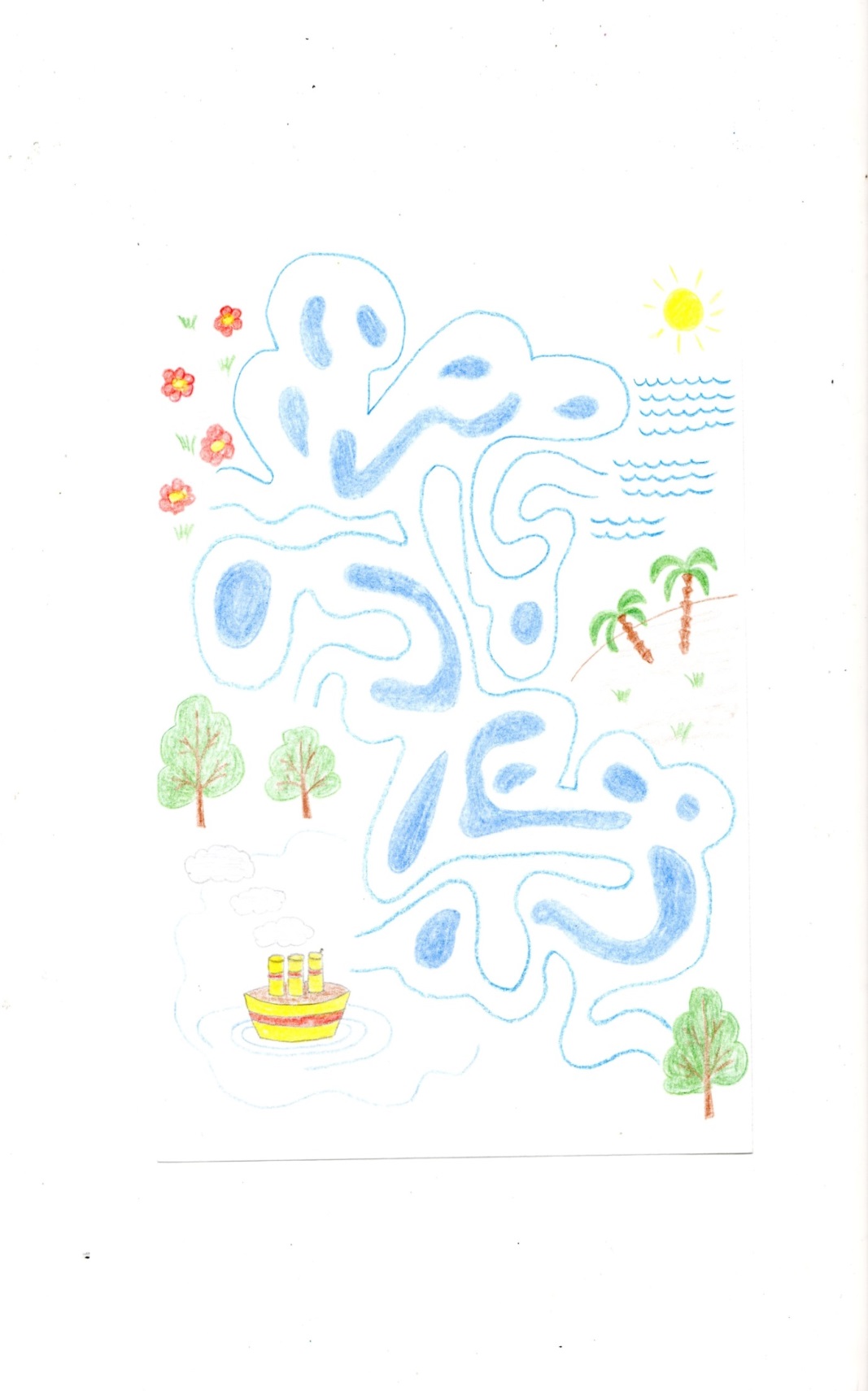 Путь кораблику показали и Доктор Айболит добрался до Африки. Теперь он сможет обязательно вылечить всех больных зверей.Вспомните еще раз, каких зверей лечил Доктор Айболит и из деталей игры «Танграм» попробуйте составить их фигурки. (Работа с деталями игры «Танграм») 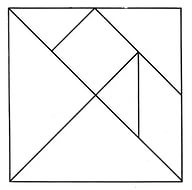 Молодцы, ребята, хорошо потрудились.Давайте еще раз вспомним: как измерить жидкость?«Если надо узнать                объем жидкости, эту жидкость измеряем условной меркой».Чему мы научились на занятии?Что понравилось? Что не понравилось?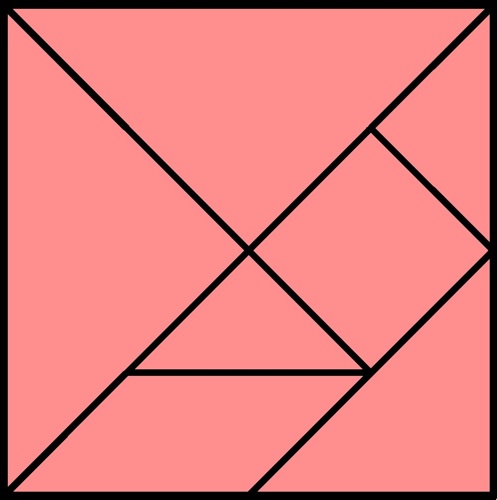 